PQI5783 – Análise de Processos da Indústria QuímicaResolver seguinte sistema:	A partir das seguintes condições iniciais:   e 	usando a rotina fsolve nas seguintes condições:com jacobiano numéricocom jacobiano analíticoSeja um CSTR operado isotermicamente com variação de volume devido à reação desprezível, operando com volume de líquido constante V e em que ocorrem duas reações químicas supostas elementares:A + B -> C			rR1 = k1 CA CBC + B -> D			rR2 = k2 CC CB	Sejam k1 = 1 L/(mol.min) e k2 = 0.5 L/(mol.min) faça um programa que calcule a concentração de todos os componentes na saída (supondo o sistema em estado estacionário). Aplique este programa para as seguintes condições:Reator não isotérmicoSeja um reator CSTR não isotérmico em que ocorre a reação: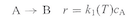 A constante de reação obedece à lei de Arrhenius: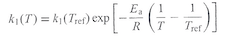 Para um reator com volume constante os balanços de massa de A e B podem ser expressos por: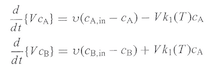 Assumindo que a densidade e a capacidade calorífica são constantes, podemos expressar o balanço de energia da seguinte forma: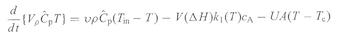 Onde ΔH é o calor de reação (negativo se a reação for exotérmica), UA é o produto coeficiente de transferência de calor e a área de troca térmica para uma camisa de resfriamento através da qual flui um líquido com elevada vazão com temperatura com temperatura constante Tc . Dividindo por V e igualando as derivadas a zero, temos as seguintes equações algébricas que definem os estados estacionários: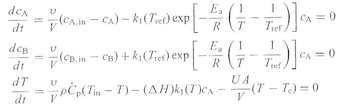 Definindo as seguintes variáveis adimensionais: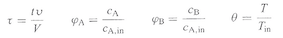 e o número de Damköhler: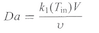 E o calor de reação, a eficiência de resfriamento e energia de ativação reparametrizadas: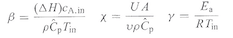 As equações podem ser expressas da seguinte forma: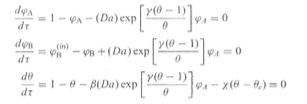 Se não houver entrada de B, podemos expressar φB em função de φA: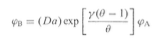 E como φB não aparece em nenhuma outra equação, podemos resolver o balanço de massa de A e o balanço de energia apenas: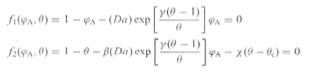 Supondo β=-1, χ=0, γ=8 e θC = 1, calcule os pontos estacionários para Da variando de 10-2 a 100 e faça um gráfico de φA e θ em função de Da.b) Repita para β=-1, χ=0, γ=12 e θC = 1, calcule os pontos estacionários para Da variando de 10-2 a 100 e faça um gráfico de φA e θ em função de Da.Modelo da FlashA seguir apresentamos uma correlação para as constantes de equilíbrio de seis hidrocarbonetos a uma pressão de 300 psia.  	com T em oRDesenvolver uma rotina que sendo dada a vazão e as frações molares dos componentes da alimentação, e a temperatura do Flash calcule as vazões de líquido e vapor que deixam o Flash assim como as composições de cada uma das correntes. Aplique esta rotina às seguintes situações:Reator CSTR em estado estacionárioA produção de anidrido maleico pela oxidação de benzeno com catalisador de pentóxido de vanadio foi estudada e concluiu-se que ocorrem as seguintes reações no sistema:C6H6  + 4,5 O2  C4H2O3 + 2 CO2 + 2H2O					(1)C4H2O3 + 3 O2  4 CO2 + H2O				 		(2)C6H6  + 7,5 O2  4 CO2 + 3H2O						(3)	Como estas reações são realizadas com excesso de ar, as reações podem ser consideradas como de pseudo-primeira ordem. As contantes de reação são dadas por:		k1 = 42800.exp(-12660/T [K])		(s-1)		k2 = 701000.exp(-15000/T [K])		(s-1)		k3 = 260.exp(-10800/T [K])		(s-1)Pretende-se estudar a implementação destas reações em um CSTR e em um PFR, em temperaturas de 800 a 850 K, operando a uma pressão de 10 atm. A alimentação é de 10 m3 por hora, com uma proporção de benzeno de 1% molar, sendo o restante ar. Para um reator CSTR isotérmico, analise como varia a conversão e a composição da saída, com a temperatura (entre 800 e 850 K). Para cada temperatura varie o volume do reator, com o objetivo de determinar o volume necessário para obter uma seletividade máxima em anidrido maleico. Neste exercício vamos analisar novamente o sistema correspondente ao reator CSTR do exercício 3 da lista 4 MAS considerando que k1 é igual a 1 L2/(mol2.s) e k2 é 0.025 s-1.  Consideraremos também que V/qi  é 250 s CAi é de 1 mol/L e CBi é 0.0667 mol/L e que a concentração de A e B de 0.5 mol/L e 0.0667 mol/L respectivamente.a) Tente achar os pontos estacionários e analisar a sua estabilidade e construir as trajetórias aproximadas no plano de fases.b) Construa trajetórias no Matlab, usando um solver de EDO, resolvendo o sistema entre 0 e 10000 para diferentes condições iniciais.V (L)q (L/min)CAe (mol/L)CBe (mol/L)CCe (mol/L)CDe (mol/L)10011100100112001000.511001000.51200500.51100Componentea1 x 102a2 x 105a3 x 108a4 x 1012C2H4-5.17799562.124576-37.5620828.0145501C2H6-9.840021067.545943-37.459290-9.0732459C3H6-25.098770102.39287-75.221710153.84709C3H8-14.51247453.638924-5.3051604-173.58329nC4-14.18171536.86635316.521412-248.23843iC4-18.96765161.239667-17.891649-90.855512Vazão(mol/h)C2H4C2H6C3H6C3H8nC4iC4T (oC)1000.020.030.050.100.600.20931000.020.030.050.100.600.20981000.020.030.050.100.600.201021000.020.030.050.100.600.201071000.500000.5251000.500000.555